Centrum služeb pro zdravotně postižené Louny, o.p.s.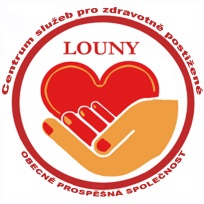 Rakovnická 2502, 440 01 LounyIČ: 270 43 797; Telefon: 415 654 308; e-mail: szdp.louny@seznam.cz;  www.centrum-louny.wbs.czCeník za poskytování odlehčovacích služeb platný od 1. 6. 2022Základní hodinová sazba za pokytnutí odlehčovací služby je:V pracovních dnech (pondělí – pátek) v době 7:30 – 16:00 h:100,- Kč/1 hodinaV pracovní dny mimo uvedenou dobu, soboty, neděle, svátky:135,- Kč/1 hodinaS výjimkou úkonu - podpora při zajištění chodu domácnosti135 Kč / hodinaPokud poskytování odlehčovací služby netrvá celou hodinu, výše úhrady se poměrně krátí.Ceny jsou stanoveny dle zákona o sociálních službách č. 108/2006 Sb. 
a prováděcí vyhlášky MPSV č. 505/2006 Sb. v platném znění.Schváleno v Lounech dne 7.3.2022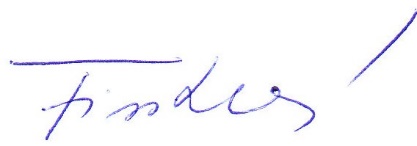 ………………………………………………….